2023-2024 EĞİTİM-ÖĞRETİM YILI ORTAK DERSLER MEZUNİYET SINAVLARI SINAV TAKVİMİ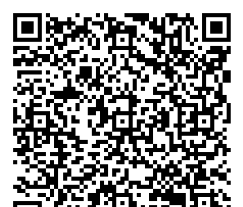 DersSınav Tarihi Sınav SaatiDerslikAtatürk İlkeleri ve İnkılap Tarihi I 03.07.202410.00 – 10.30İlahiyat Fakültesi Binası Derslik No: D-29Atatürk İlkeleri ve İnkılap Tarihi II03.07.202410.45 – 11.15İlahiyat Fakültesi Binası Derslik No: D-29Türk Dili I03.07.202413.00 – 13.30İlahiyat Fakültesi Binası Derslik No: D-29Türk Dili II03.07.202413.45 – 14.15İlahiyat Fakültesi Binası Derslik No: D-29Yabancı Dil I 03.07.202414.30 – 15.00İlahiyat Fakültesi Binası Derslik No: D-29Yabancı Dil II03.07.202415.15 – 15. 45İlahiyat Fakültesi Binası Derslik No: D-29